PONDĚLÍ 13. 12. 2021 - 10:00 hBudova Magistrátu města Olomouce – velký zasedací sál,Hynaisova 10, OlomoucPROGRAM:                                          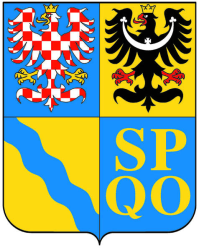 7. VEŘEJNÉ ZASEDÁNÍ ZASTUPITELSTVA OLOMOUCKÉHO KRAJE1.Zahájení, volba ověřovatelů zápisu, schválení programu zasedáníROK - Suchánek (Niče)2.Kontrola plnění usnesení Zastupitelstva Olomouckého krajeROK - Suchánek (Niče)3.Zpráva o činnosti Rady Olomouckého kraje za uplynulé obdobíROK - Suchánek (Niče)4.Zápisy ze zasedání výborů Zastupitelstva Olomouckého kraje předsedové výborů (Niče)5.Jednací řád Zastupitelstva Olomouckého krajeROK - Suchánek (Niče)6.Poskytnutí finančního daru z rozpočtu Olomouckého kraje České republice – Hasičskému záchrannému sboru Olomouckého krajeROK - Suchánek (Niče)Sloučení rozpravy k bodům 7 + 8, dle čl. 5 odst. 18 Jednacího řádu ZOK – vyhlášení DP krizové řízeníSloučení rozpravy k bodům 7 + 8, dle čl. 5 odst. 18 Jednacího řádu ZOK – vyhlášení DP krizové řízeníSloučení rozpravy k bodům 7 + 8, dle čl. 5 odst. 18 Jednacího řádu ZOK – vyhlášení DP krizové řízení7.Dotační program 13_01 Dotace na činnost a akce spolků hasičů a pobočných spolků hasičů Olomouckého kraje 2022 – vyhlášeníROK - Suchánek (Niče)8.Dotační program 13_02 Program na podporu JSDH 2022 – vyhlášeníROK - Suchánek (Niče)9.Dotace na pořízení cisternových automobilových stříkaček a dopravních automobilů pro JSDH obcí Olomouckého kraje s dotací MV ČR 2021 – dodatek ke smlouvěROK - Suchánek (Niče)10.Vzdání se funkce přísedící Krajského soudu v Ostravě, pobočky v OlomouciROK - Suchánek (Niče)Sloučení rozpravy k bodům 11.1 – 11.4, dle čl. 5 odst. 18 Jednacího řádu ZOK – rozpočet 2021Sloučení rozpravy k bodům 11.1 – 11.4, dle čl. 5 odst. 18 Jednacího řádu ZOK – rozpočet 2021Sloučení rozpravy k bodům 11.1 – 11.4, dle čl. 5 odst. 18 Jednacího řádu ZOK – rozpočet 202111.1.Rozpočet Olomouckého kraje 2021 – rozpočtové změnyROK - Suchánek (Fidrová)11.1.1.Rozpočet Olomouckého kraje 2021 – rozpočtové změny – DODATEK - materiál bude předložen dodatečněROK - Suchánek (Fidrová)11.2.Rozpočet Olomouckého kraje 2021 – plnění rozpočtu k 30. 9. 2021ROK - Suchánek (Fidrová)11.3.Rozpočet Olomouckého kraje 2021 – splátka úvěru na financování oprav, investic a projektůROK - Suchánek (Fidrová)11.3.1.Rozpočet Olomouckého kraje 2021 – splátka úvěru na financování oprav, investic a projektů – DODATEK - materiál bude předložen dodatečněROK - Suchánek (Fidrová)11.4.Rozpočet Olomouckého kraje 2021 – splátka revolvingového úvěru Komerční banky, a.s., II  - materiál bude předložen dodatečněROK - Suchánek (Fidrová)12.Poskytování finanční podpory z rozpočtu Olomouckého kraje – doplňující dokumentyROK - Suchánek (Fidrová, Punčochářová)13.Rozpočet Olomouckého kraje 2022 – návrh rozpočtuROK - Suchánek (Fidrová)14.Střednědobý výhled rozpočtu Olomouckého kraje na období 2023–2024ROK - Suchánek (Fidrová)Sloučení rozpravy k bodům 15.1 – 15.6, dle čl. 5 odst. 18 Jednacího řádu ZOK – majetkoprávní věciSloučení rozpravy k bodům 15.1 – 15.6, dle čl. 5 odst. 18 Jednacího řádu ZOK – majetkoprávní věciSloučení rozpravy k bodům 15.1 – 15.6, dle čl. 5 odst. 18 Jednacího řádu ZOK – majetkoprávní věci15.1.Majetkoprávní záležitosti – odprodej nemovitého majetkuROK - Suchánek (Kamasová)15.1.1.Majetkoprávní záležitosti – odprodej nemovitého majetku – DODATEK - materiál bude předložen dodatečněROK - Suchánek (Kamasová)15.2.Majetkoprávní záležitosti – odkoupení nemovitého majetkuROK - Suchánek (Kamasová)15.2.1.Majetkoprávní záležitosti – odkoupení nemovitého majetku – DODATEK - materiál bude předložen dodatečněROK - Suchánek (Kamasová)15.3.Majetkoprávní záležitosti – bezúplatné převody nemovitého majetkuROK - Suchánek (Kamasová)15.3.1.Majetkoprávní záležitosti – bezúplatné převody nemovitého majetku – DODATEK - materiál bude předložen dodatečněROK - Suchánek (Kamasová)15.4.Majetkoprávní záležitosti – bezúplatná nabytí nemovitého majetkuROK - Suchánek (Kamasová)15.5.Majetkoprávní záležitosti – vzájemné bezúplatné převody nemovitého majetkuROK - Suchánek (Kamasová)15.5.1.Majetkoprávní záležitosti – vzájemné bezúplatné převody nemovitého majetku – DODATEK - materiál bude předložen dodatečněROK - Suchánek (Kamasová)15.6.Majetkové záležitosti příspěvkových organizací Olomouckého krajeROK - Suchánek (Kamasová)16.Dodatek č. 32 zřizovací listiny příspěvkové organizace Správa silnic Olomouckého krajeROK - Zácha (Růžička)Sloučení rozpravy k bodům 17 – 19, dle čl. 5 odst. 18 Jednacího řádu ZOK – vyhlášení DP dopravaSloučení rozpravy k bodům 17 – 19, dle čl. 5 odst. 18 Jednacího řádu ZOK – vyhlášení DP dopravaSloučení rozpravy k bodům 17 – 19, dle čl. 5 odst. 18 Jednacího řádu ZOK – vyhlášení DP doprava17.Dotační program 09_01 Podpora výstavby a oprav cyklostezek 2022 – vyhlášeníROK - Zácha (Růžička)18.Dotační program 09_02 Podpora opatření pro zvýšení bezpečnosti provozu a budování přechodů pro chodce 2022 – vyhlášeníROK - Zácha (Růžička)19.Dotační program 09_03 Podpora výstavby, obnovy a vybavení dětských dopravních hřišť 2022 – vyhlášeníROK - Zácha (Růžička)Sloučení rozpravy k bodům 20 + 20.1, dle čl. 5 odst. 18 Jednacího řádu ZOK – dodatky smluvSloučení rozpravy k bodům 20 + 20.1, dle čl. 5 odst. 18 Jednacího řádu ZOK – dodatky smluvSloučení rozpravy k bodům 20 + 20.1, dle čl. 5 odst. 18 Jednacího řádu ZOK – dodatky smluv20.Dotační program Podpora výstavby a oprav cyklostezek 2021 – dodatky ke smlouvám o poskytnutí dotace se statutárním městem Olomouc a PřerovROK - Zácha (Růžička)20.1.Dotační program Podpora výstavby a oprav cyklostezek 2021 – dodatek ke smlouvě o poskytnutí dotace s obcí Mladějovice - materiál bude předložen dodatečněROK - Zácha (Růžička)21.Dotační program Podpora výstavby a oprav cyklostezek 2021 – revokaceROK - Zácha (Růžička)22.Žádost o poskytnutí individuální dotace v oblasti dopravy – obec HnojiceROK - Zácha (Růžička)Sloučení rozpravy k bodům 23 – 31, dle čl. 5 odst. 18 Jednacího řádu ZOK – dopravní obslužnostSloučení rozpravy k bodům 23 – 31, dle čl. 5 odst. 18 Jednacího řádu ZOK – dopravní obslužnostSloučení rozpravy k bodům 23 – 31, dle čl. 5 odst. 18 Jednacího řádu ZOK – dopravní obslužnost23.Smlouva o úhradě protarifovací ztráty se statutárním městem OlomoucROK - Zácha (Suchánková - KIDSOK)24.Zajištění dopravní obslužnosti veřejnou linkovou dopravou v roce 2022 v Olomouckém krajiROK - Zácha (Suchánková - KIDSOK)25.Zajištění dopravní obslužnosti železniční osobní regionální dopravou v roce 2022 v Olomouckém krajiROK - Zácha (Suchánková - KIDSOK)26.Dodatek č. III ke Smlouvě o zajištění železniční osobní dopravy mezikrajskými vlaky mezi Olomouckým a Zlínským krajemROK - Zácha (Suchánková - KIDSOK)27.Dodatek č. 6 ke Smlouvě o úhradě kompenzace na zajištění dopravní obslužnosti území statutárního města PřerovaROK - Zácha (Suchánková - KIDSOK)28.Dodatek č. 3 ke Smlouvě o úhradě kompenzace na zajištění dopravní obslužnosti území města ŠumperkROK - Zácha (Suchánková - KIDSOK)29.Dodatek č. 5 ke Smlouvě o úhradě kompenzace na zajištění dopravní obslužnosti území města ZábřehROK - Zácha (Suchánková - KIDSOK)30.Smlouva o úhradě kompenzace za vzájemné zajištění dopravní obslužnosti veřejnou linkovou osobní dopravou s Jihomoravským krajemROK - Zácha (Suchánková - KIDSOK)31.Dodatek č. 3 k Dohodě o narovnání týkající se spolupráce ve veřejné linkové osobní dopravě s Pardubickým krajem - materiál bude předložen dodatečněROK - Zácha (Suchánková - KIDSOK)Sloučení rozpravy k bodům 32 – 35, dle čl. 5 odst. 18 Jednacího řádu ZOK – dodatky smluvSloučení rozpravy k bodům 32 – 35, dle čl. 5 odst. 18 Jednacího řádu ZOK – dodatky smluvSloučení rozpravy k bodům 32 – 35, dle čl. 5 odst. 18 Jednacího řádu ZOK – dodatky smluv32.Dodatek č. 1 k veřejnoprávní smlouvě o poskytnutí dotace mezi Olomouckým krajem a Podniky města Šumperka a.s.ROK - Zácha (Flora)33.Dodatek č. 2 k veřejnoprávní smlouvě o poskytnutí dotace mezi Olomouckým krajem a FK Šumperk z.s.ROK - Zácha (Flora)34.Dodatek č. 1 k veřejnoprávní smlouvě o poskytnutí dotace mezi Olomouckým krajem a Tělocvičnou jednotou Sokol StražiskoROK - Zácha (Flora)35.Dodatek č. 2 k veřejnoprávní smlouvě o poskytnutí dotace mezi Olomouckým krajem a TTV Sport Group CZ s.r.o.ROK - Zácha (Flora)Sloučení rozpravy k bodům 36 – 38 dle čl. 5 odst. 18 Jednacího řádu ZOK – X. ODM 2022Sloučení rozpravy k bodům 36 – 38 dle čl. 5 odst. 18 Jednacího řádu ZOK – X. ODM 2022Sloučení rozpravy k bodům 36 – 38 dle čl. 5 odst. 18 Jednacího řádu ZOK – X. ODM 202236.Smlouva o finanční spoluúčasti na organizaci Her X. letní olympiády dětí a mládeže ČR 2022 mezi Olomouckým krajem a Libereckým krajemROK - Zácha (Flora)37.Hry X. letní olympiády dětí a mládeže ČR 2022 – Smlouvy na zajištění sportuROK - Zácha (Flora)38.Smlouvy o spolupořadatelství Her X. letní olympiády dětí a mládeže ČR 2022ROK - Zácha (Flora)39.Dotační program 06_02_Program na podporu sportu v Olomouckém kraji v roce 2022, DT 1 Podpora sportovních akcí, DT 3 Podpora reprezentantů ČR z Olomouckého kraje – vyhlášeníROK - Zácha (Flora)40.Dotační program 06_07_Program na podporu rekonstrukcí sportovních zařízení v obcích Olomouckého kraje v roce 2022 – vyhlášeníROK - Zácha (Flora)41.Dotační program 06_08_Program na podporu výstavby a rekonstrukcí sportovních zařízení kofinancovaných z Národní sportovní agentury v roce 2022 – vyhlášeníROK - Zácha (Flora)42.Dotační program 06_09 Víceletá podpora v oblasti sportu – vyhlášení - materiál bude předložen dodatečněROK - Zácha (Flora)43.Národní sportovní centrum Prostějov, z.s. – navýšení členského příspěvkuROK - Zácha (Flora)44.Žádosti o poskytnutí individuálních dotací v oblasti sportuROK - Zácha (Flora)45.Dotační program 06_01_Program podpory kultury v Olomouckém kraji v roce 2021 – vyhodnocení 1. kola – revokaceROK - Žůrek (Flora)Sloučení rozpravy k bodům 46 – 49, dle čl. 5 odst. 18 Jednacího řádu ZOK – vyhlášení DP kultura, PPSloučení rozpravy k bodům 46 – 49, dle čl. 5 odst. 18 Jednacího řádu ZOK – vyhlášení DP kultura, PPSloučení rozpravy k bodům 46 – 49, dle čl. 5 odst. 18 Jednacího řádu ZOK – vyhlášení DP kultura, PP46.Dotační program 05_01_Program podpory kultury v Olomouckém kraji v roce 2022 – vyhlášení - materiál bude předložen dodatečněROK - Žůrek (Flora)47.Dotační program 05_02_Program na podporu stálých profesionálních souborů v Olomouckém kraji v roce 2022 – vyhlášení - materiál bude předložen dodatečněROK - Žůrek (Flora)48.Dotační program 05_03_Program na podporu investičních projektů v oblasti kultury v Olomouckém kraji v roce 2022 – vyhlášení - materiál bude předložen dodatečněROK - Žůrek (Flora)49.Dotační program 07_01_Program památkové péče v Olomouckém kraji v roce 2022 – vyhlášení - materiál bude předložen dodatečněROK - Žůrek (Flora)50.Dotační program 08_01_Program památkové péče v Olomouckém kraji v roce 2021 – revokace - materiál bude předložen dodatečněROK - Žůrek (Flora)51.Zajištění a financování regionálních funkcí knihoven v Olomouckém kraji v roce 2022ROK - Žůrek (Flora)Sloučení rozpravy k bodům 52 + 53, dle čl. 5 odst. 18 Jednacího řádu ZOK – dodatky smluvSloučení rozpravy k bodům 52 + 53, dle čl. 5 odst. 18 Jednacího řádu ZOK – dodatky smluvSloučení rozpravy k bodům 52 + 53, dle čl. 5 odst. 18 Jednacího řádu ZOK – dodatky smluv52.Dodatek č. 1 k veřejnoprávní smlouvě o poskytnutí dotace mezi Olomouckým krajem a obcí HlásniceROK - Žůrek (Flora)53.Dodatek č. 1 k veřejnoprávní smlouvě o poskytnutí dotace mezi Olomouckým krajem a Thi Minh Hanh Doi a Van Quyen PhamROK - Žůrek (Flora)54.Dodatky zřizovacích listin školských příspěvkových organizacíROK - Jakubec (Gajdůšek)Sloučení rozpravy k bodům 55 + 56, dle čl. 5 odst. 18 Jednacího řádu ZOK – vyhlášení DP školstvíSloučení rozpravy k bodům 55 + 56, dle čl. 5 odst. 18 Jednacího řádu ZOK – vyhlášení DP školstvíSloučení rozpravy k bodům 55 + 56, dle čl. 5 odst. 18 Jednacího řádu ZOK – vyhlášení DP školství55.Dotační program 04_01 Program na podporu vzdělávání na vysokých školách v Olomouckém kraji v roce 2022 – vyhlášeníROK - Jakubec (Gajdůšek)56.Dotační program 04_03 Program na podporu environmentálního vzdělávání, výchovy a osvěty v Olomouckém kraji v roce 2022 – vyhlášeníROK - Jakubec (Gajdůšek)Sloučení rozpravy k bodům 57 + 57.1, dle čl. 5 odst. 18 Jednacího řádu ZOK – obědy do školSloučení rozpravy k bodům 57 + 57.1, dle čl. 5 odst. 18 Jednacího řádu ZOK – obědy do školSloučení rozpravy k bodům 57 + 57.1, dle čl. 5 odst. 18 Jednacího řádu ZOK – obědy do škol57.Projekt „Obědy do škol v Olomouckém kraji III“ – dodatkyROK - Jakubec (Gajdůšek)57.1.Projekt „Obědy do škol v Olomouckém kraji III“ – zapojení nového partnera - materiál bude předložen dodatečněROK - Jakubec (Gajdůšek)58.Dotační program Olomouckého kraje 10_01_Program na podporu zdraví a zdravého životního stylu v roce 2022, DT 10_01_02_Podpora významných aktivit v oblasti zdravotnictví – vyhlášení - materiál bude předložen dodatečněROK - Horák (Kolář)59.Financování projektů Smart Region Olomoucký kraj – smlouvyROK - Horák (Kolář)60.Dotační program 08_01 Dotační program pro sociální oblast 2022 – vyhlášeníROK - Slavotínek (Sonntagová)61.Dodatky zřizovacích listin příspěvkových organizací v oblasti sociálníROK - Slavotínek (Sonntagová)Sloučení rozpravy k bodům 62 + 63, dle čl. 5 odst. 18 Jednacího řádu ZOK – strategie v sociální oblastiSloučení rozpravy k bodům 62 + 63, dle čl. 5 odst. 18 Jednacího řádu ZOK – strategie v sociální oblastiSloučení rozpravy k bodům 62 + 63, dle čl. 5 odst. 18 Jednacího řádu ZOK – strategie v sociální oblasti62.Strategie prevence kriminality Olomouckého kraje na období 2022–2027ROK - Slavotínek (Sonntagová)63.Střednědobé plánování rozvoje sociálních služeb v Olomouckém krajiROK - Slavotínek (Sonntagová)64.Projekty spolufinancované z evropských a národních fondů ke schválení financováníROK - Dvořáková Kocourková (Dosoudil)Sloučení rozpravy k bodům 65 – 67, dle čl. 5 odst. 18 Jednacího řádu ZOK – územní plánováníSloučení rozpravy k bodům 65 – 67, dle čl. 5 odst. 18 Jednacího řádu ZOK – územní plánováníSloučení rozpravy k bodům 65 – 67, dle čl. 5 odst. 18 Jednacího řádu ZOK – územní plánování65.Návrh Aktualizace č. 4 Zásad územního rozvoje Olomouckého krajeROK - Šafařík (Dosoudil)66.Návrh obce Jívová na pořízení aktualizace Zásad územního rozvoje Olomouckého kraje zkráceným postupemROK - Šafařík (Dosoudil)67.6. úplná aktualizace Územně analytických podkladů Olomouckého krajeROK - Šafařík (Dosoudil)Sloučení rozpravy k bodům 68 + 69, dle čl. 5 odst. 18 Jednacího řádu ZOK – vyhlášení DP rozvoj krajeSloučení rozpravy k bodům 68 + 69, dle čl. 5 odst. 18 Jednacího řádu ZOK – vyhlášení DP rozvoj krajeSloučení rozpravy k bodům 68 + 69, dle čl. 5 odst. 18 Jednacího řádu ZOK – vyhlášení DP rozvoj kraje68.Dotační program 14_01 Program na podporu místních produktů 2022 – vyhlášeníROK - Šafařík (Dosoudil)69.Dotační program 01_01 Program obnovy venkova Olomouckého kraje 2022 – vyhlášeníROK - Šafařík (Dosoudil)70.Pověření službami obecného hospodářského zájmu v oblasti inovací - materiál bude předložen dodatečněROK - Šafařík (Dosoudil)71.Dodatek č. 1 k veřejnoprávní smlouvě o poskytnutí dotace mezi Olomouckým krajem a statutárním městem ProstějovROK - Sokolová (Niče)72.Dotační program 12_01 Program na podporu cestovního ruchu a zahraničních vztahů 2022 – vyhlášeníROK - Sokolová (Niče)Sloučení rozpravy k bodům 73 + 74, dle čl. 5 odst. 18 Jednacího řádu ZOK – dodatky smluvSloučení rozpravy k bodům 73 + 74, dle čl. 5 odst. 18 Jednacího řádu ZOK – dodatky smluvSloučení rozpravy k bodům 73 + 74, dle čl. 5 odst. 18 Jednacího řádu ZOK – dodatky smluv73.Dodatek č. 1 k veřejnoprávní smlouvě o poskytnutí dotace mezi Olomouckým krajem a subjektem Petr NavaraROK - Sokolová (Niče)74.Dodatek č. 1 k veřejnoprávní smlouvě o poskytnutí dotace mezi Olomouckým krajem a subjektem Velkorakovský minipivovarROK - Sokolová (Niče)75.Prominutí penále za porušení rozpočtové kázněROK - Baláš (Punčochářová)76. Pravidla pro vysílání na pracovní cesty a poskytování cestovních náhrad členů Zastupitelstva Olomouckého kraje - materiál bude předložen dodatečněROK - Baláš (Keková)77.Program na podporu JSDH 2021 – Dotační titul č. 14_02_01 – revokace - materiál bude předložen dodatečněROK - Suchánek (Niče)78.Aktualizace č. 13 Plánu rozvoje vodovodů a kanalizací na území Olomouckého kraje - materiál bude předložen dodatečněROK - Šmída (Veselský)79.Dotační program 06_01_Program na podporu sportovní činnosti v Olomouckém kraji roce 2022 – vyhodnocení - materiál bude předložen dodatečněROK - Zácha (Flora)Sloučení rozpravy k bodům 80 + 81, dle čl. 5 odst. 18 Jednacího řádu ZOK – dodatky smluvSloučení rozpravy k bodům 80 + 81, dle čl. 5 odst. 18 Jednacího řádu ZOK – dodatky smluvSloučení rozpravy k bodům 80 + 81, dle čl. 5 odst. 18 Jednacího řádu ZOK – dodatky smluv80.Dodatek č. 1 k veřejnoprávní smlouvě o poskytnutí dotace mezi Olomouckým krajem a Stopy paměti, z. s. - materiál bude předložen dodatečněROK - Žůrek (Flora)81.Dodatek č. 1 k veřejnoprávní smlouvě o poskytnutí dotace mezi Olomouckým krajem a Římskokatolickou farností Všechovice - materiál bude předložen dodatečněROK - Žůrek (Flora)82.Síť sociálních služeb Olomouckého kraje na rok 2022 - materiál bude předložen dodatečněROK - Slavotínek (Sonntagová)83.Program na podporu cestovního ruchu a zahraničních vztahů – dodatky k veřejnoprávním smlouvám o poskytnutí dotace - materiál bude předložen dodatečněROK - Sokolová (Niče)84.Pověření poskytovatelů zdravotních služeb poskytováním služeb obecného hospodářského zájmu - materiál bude předložen na stůlROK - Horák (Kolář)85.Program obnovy venkova Olomouckého kraje 2021 – žádosti příjemců - materiál bude předložen na stůlROK - Šafařík (Dosoudil)86.Dodatek č. 1 k veřejnoprávní smlouvě o poskytnutí dotace mezi Olomouckým krajem a Městem Zlaté Hory - staženoROK - Sokolová (Niče)87.Žádost obce Rapotín o prominutí povinnosti vrátit nevyčerpanou část poskytnuté dotace - materiál bude předložen na stůlROK - Šmída (Veselský)88.Dodatek ke smlouvě o poskytnutí dotace v oblasti sociální - materiál bude předložen na stůlROK - Slavotínek (Sonntagová)89.Různé90.Závěr